Эффективное продвижение препаратов на аптечном рынке1. Анализ фармрынка, развитие аптечного сегмента, экономика и процессы аптечных сетей, эффективное взаимодействие фармпроизводителя с сетями. 2. Составление пакетов, определение условий, классификация сетей, конструктор маркетинговых опций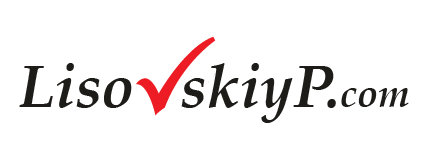 Февраль 2023Эффективное продвижение препаратов на аптечном рынкеДля кого:Для тех, кого ищет способы экономически логичной и взаимовыгодной работы с аптечным рынком. Тем, кто уже понял, что принцип «а мы платим на % больше, чем конкурент» не гарантирует увеличение продаж их препаратов и, тем более, прибыли. Всем тем, кому знакомо чувство неудовлетворенности от той существующей модели работы с аптечными сетями Для кого семинары: руководителей коммерческих и маркетинговых служб фармпроизводителя;менеджеров по работе с ключевыми клиентами и аптечными сетями, КАМов;продакт-менеджеров, специалистов по маркетингу.Зачем:Понять на реальных кейсах, как организовать экономически грамотную работу с аптечными сетями, выявить в своей работе уже неактуальные модели и заменить их эффективной, логичной стратегией продвижения лекарственных средств на аптечном рынке.Как:Динамично, но детально. С опорой на экономическую логику и практический опыт участников. С реальными примерами внедрения в практику фармкомпаний. Семинары проходят в небольших группах до 35-ти человек в формате мастер-класса и живого общения с экспертом.Цель:Получение инструментов увеличения продаж препаратов компании через аптечный сегмент в любой конкурентной среде.Конструктор тренинговых программКак собрать уникальную учебную программу под задачи вашей компании? Ниже представлены блоки с учебными материалами. Вы можете составить уникальную программу, комбинируя интересующие вас блоки. Один тренинговый день содержит до 4-5 блоков.Вводный блок:Обзор ситуации на аптечном рынке, перспективы 2023 и возможные законодательные изменения;Основные ошибки фармпроизводителей при работе с аптечными сетями;Аптечный рынок:Экономика аптечных сетей;Блок информации об аптечном бизнесе;Как аптечные сети оценивают фармпроизводителей и сравнивают условия по контрактам.Классификация и управляемость аптечных сетей. Создание инструмента дифференцированного подхода к аптечному рынку. СТМ, уСТМ, ВМТ, эксклюзивы и другие экономические технологии, применяемые аптечными сетями;Прямой контракт c аптечной сетью, плюсы и минусы. Как сделать правильно;Экономика и конкуренция внутри товарной категории:Оценка конкурентного окружения OTC- и Rx- препаратов фармкомпании в товарной категории.Категорийный менеджмент и кластерный анализ для фармрпроизводителя.Составление маркетингового контракта с аптечной сетью:Коммерческие основы маркетингового контракта;Экономические принципы составления пакетов препаратов;Создание правильных экономических связей между пакетами препаратов внутри маркетингового контракта;Расчёт бюджета на контракт/портфель/пакет.Конструктор маркетинговых опций контракта Фармпроизводителя. Что кроме денег интересует аптечные сети?Опции фармпроизводителя для аптечной сети;Рейтинг аптечных услуг по продвижению препаратов;Условия и типы оплаты по пакетам/контракту;Инструменты дифференцированной оплаты контракта в зависимости от типа сети.Лонч препарата. Расчеты экономической модели вывода препарата на аптечный рынок;Расчет коммерческих условий, бюджета;Выбор оптимальных опций продвижения в сетях;Разработка способов вывода товара на аптечный рынок, выбор сетей.Модель партнёрской работы с аптечными сетями.Построение дистрибьюторской политики и эффективной товаропроводящей цепочки. Анализ эффективности и оптимизация работы КАМов с сетями.С подробным содержанием каждого блока можно ознакомиться на странице сайта LisovskiyP.comhttps://LisovskiyP.com/farmproizvoditelyam/treningi-dlya-farmproizvoditelej/ Об авторе программыВедущий международный экономист-эксперт на фармацевтических рынках стран СНГ;кандидат экономических наук;Преподаватель курса MBA PricewaterhouseCoopers (PWC) специализация Фармацевтический бизнес;Автор курсов в Школе Фармацевтического Маркетинга Ipsos;Привлеченный консультант IQVIA;Привлеченный эксперт KPMG;Действительный участник Российской Ассоциации Фармацевтического Маркетинга (РАФМ);Постоянный участник и модератор крупнейших специализированных конференций, спикер в странах РФ, СНГ, Европы.СМИПриглашенный эксперт в ведущих деловых СМИ (Коммерсант, Ведомости, РБК) и участник деловых ТВ-программ (РБК-ТВ, Известия, и т.д.).Постоянный автор ведущего информационного издания для профессионалов фармацевтического рынка «Фармвестник»;Книги, статьи, публикации:Автор книги-бестселлера для руководителей аптечного бизнеса «Аптека в плюсе».Автор книги по аптечному бизнесу: «15 глав об увеличении прибыльности аптечного бизнеса», соавтор книги для фармспециалистов: «Фармконсультация quantum satis».Автор и соавтор более 100 работ по актуальным вопросам развития фармацевтического коммерческого рынка. Профессиональные факты:Реализованные проекты с крупнейшими аптечными сетями (входящими в ТОП-10 сетей каждой из стран) в России, Украине, Казахстане, Узбекистане, Киргизии;Работа с сетями различного уровня во всех регионах России и ближнего зарубежья.Разработка маркетинговых контрактов крупнейшим фармпроизводителям (относящихся к BigPharma) для фармрынков России, Украины. Обучение сотрудников коммерческой и маркетинговых служб фармпроизводителей ведущих фармкомпаний. СРЕДИ КЛИЕНТОВ, ТАКИЕ КОМПАНИИ КАК:Фармпроизводители: ТОП 10 производителей: Bayer, Sanofi, Novartis, OTCpharm, Servier, Teva, Stada;ТОП 20 производителей: Abbott, Gedeon Richter, Pfizer, Astellas, Johnson&Johnson.ТОП 50 производителей: MSD, Bionorica, Egis, Polpharma, Merz, Dr. Reddy’s, Glenmark, Merk, LeoPharm, Акрихин, Sandoz, Woerwagpharma, Сотекс, Zambon, Angelini, Вертекс, Sunpharma, Glenmark, Boiron, Jadran, Alvogen, Amgen и многие др.Фармдистрибьюторы: Медэкспорт, Протек, Катрен, Годовалов и Шаврин. Исследовательские компании: KPMG, PWC, IQVIA, DSM group, Ipsos;Крупнейшие аптечные сети: ТОП 10 сетей России: Фармакопейка (Омск), Фармимпекс, Твой Доктор (Тула), Вита (Поволжье), ex. Имплозия (Самара), Планета Здоровья (Пермь), Фармленд (Уфа).ТОП 20 сетей России: Аптека Таймер/Годовалов и Шаврин (Пермь), Максавит, Социальные аптеки (Ростов-на-Дону), Губернские Аптеки (Красноярск);ТОП 50 сетей России: Farmani&Аптечество (Нижний Новгород), Областной Аптечный Склад (Челябинск), Амурфармация, Вита Плюс (Пятигорск).и многие другие большие, средние и малые аптечные сети России, Украины, Беларуси, Казахстана, Узбекистана, Кыргызстана.Павел ЛИСОВСКИЙ, к.э.н.Управляющий Партнёр "Проектирование систем управления".Консультант по увеличению прибыльности бизнесаДействительный участник РАФМЗвоните: +7 (906) 226-81-09Пишите: Pavel@LisovskiyP.comИзучайте: http://LisovskiyP.com – технологии увеличения прибыльности вашего бизнесаПодписывайтесь на обновления в соцсетях: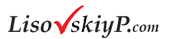 